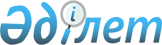 Об утверждении профессиональных стандартов Министерства юстиции Республики КазахстанПриказ Министра юстиции Республики Казахстан от 29 января 2015 года № 58. Зарегистрирован в Министерстве юстиции Республики Казахстан 16 февраля 2015 года № 10263.
      В соответствии с пунктом 3 статьи 138-5 Трудового кодекса Республики Казахстан, ПРИКАЗЫВАЮ:
      1. Утвердить:
      1) Профессиональный стандарт "Деятельность по экспертизе в области промышленной собственности" согласно приложению 1 к настоящему приказу;
      2) Профессиональный стандарт "Государственное техническое обследование недвижимого имущества" согласно приложению 2 к настоящему приказу. 
      2. Департаменту кадровой службы Министерства юстиции Республики Казахстан в установленном законодательством порядке обеспечить официальное опубликование настоящего приказа и размещение его на интернет-ресурсе Министерства юстиции Республики Казахстан.
      3. Контроль за исполнением настоящего приказа возложить на Департамент кадровой службы Министерства юстиции Республики Казахстан.
      4. Настоящий приказ вводится в действие по истечении десяти календарных дней после дня его первого официального опубликования.
      "СОГЛАСОВАНО"   
      Министр здравоохранения   
      и социального развития   
      Республики Казахстан   
      _____________ Т. Дуйсенова   
      29 января 2015 года Профессиональный стандарт "Деятельность по экспертизе объектов промышленной собственности"
      1. Общие положения 
      1. Профессиональный стандарт "Деятельность по экспертизе объектов промышленной собственности" предназначен для формирования образовательных программ, в том числе для обучения персонала на предприятиях, для сертификации работников и выпускников образовательных учреждений, для решения широкого круга задач в области управления персоналом. 
      2. В настоящем профессиональном стандарте применяются следующие термины и определения:
      квалификация – степень готовности работника к качественному выполнению конкретных трудовых функций;
      квалификационный уровень/уровень квалификации – совокупность требований к уровню подготовки и компетенции работника, дифференцируемой по параметрам сложности, нестандартности трудовых действий, ответственности и самостоятельности;
       национальная рамка квалификаций – структурированное описание квалификационных уровней, признаваемых на рынке труда;
      национальная система квалификаций – совокупность механизмов правового и институционального регулирования спроса и предложений на квалификации специалистов со стороны рынка труда;
      отраслевая рамка квалификаций – структурированное описание квалификационных уровней, признаваемых в отрасли;
      отрасль/основная группа – совокупность предприятий и организаций, для которых характерна общность выпускаемой продукции, технологии производства, основных фондов и профессиональных навыков работающих;
      профессиональная группа – совокупность профессиональных подгрупп, имеющая общую интеграционную основу (аналогичные или близкие назначение, объекты, технологии, в том числе средства труда) и предполагающая схожий набор трудовых функций и компетенций для их выполнения;
      профессиональная подгруппа – совокупность профессий, сформированная целостным набором трудовых функций и необходимых для их выполнения компетенций; 
      профессиональный стандарт – стандарт, определяющий в конкретной области профессиональной деятельности требования к уровню квалификации, компетенций, содержанию, качеству и условиям труда;
      профессия – основной род занятий трудовой деятельности человека, требующий определенных знаний, умений и практических навыков, приобретенных в результате специальной подготовки и подтверждаемых соответствующими документами об образовании;
      трудовая функция – набор взаимосвязанных действий, направленных на решение одной или нескольких задач процесса труда;
      КС – квалификационный справочник должностей руководителей, специалистов и других служащих. 
      2. Паспорт профессионального стандарта 
      3. Наименование профессионального стандарта: Деятельность по экспертизе объектов промышленной собственности.
      4. Цель разработки профессионального стандарта: Представить по профессии системное и структурированное описание трудовых функций, соответствующих требований к знаниям, умениям, навыкам и личностным компетенциям работников.
      5. Краткое описание профессионального стандарта: Экспертиза объектов промышленной собственности.
      6.Основная группа: прочие специалисты высшего уровня квалификации;
      Профессиональная группа: специалисты по предпринимательской деятельности, не вошедшие в другие группы (2419).
      3. Карточка профессии 
      7. Перечень профессий: 
      инженер-эксперт по проведению экспертизы в области промышленной собственности, 6 уровень квалификации по Отраслевой рамке квалификаций.
      Карточка профессий приводится в Приложении к настоящему профессиональному стандарту.  Профессиональный стандарт "Государственное техническое обследование недвижимого имущества"
      1. Общие положения 
      1. Профессиональный стандарт "Государственное техническое обследование недвижимого имущества" предназначен для формирования образовательных программ, в том числе для обучения персонала на предприятиях, для сертификации работников и выпускников образовательных учреждений, для решения широкого круга задач в области управления персоналом. 
      2. В настоящем профессиональном стандарте применяются следующие термины и определения:
      квалификация – степень готовности работника к качественному выполнению конкретных трудовых функций;
      квалификационный уровень/уровень квалификации – совокупность требований к уровню подготовки и компетенции работника, дифференцируемой по параметрам сложности, нестандартности трудовых действий, ответственности и самостоятельности;
      национальная рамка квалификаций – структурированное описание квалификационных уровней, признаваемых на рынке труда;
      национальная система квалификаций – совокупность механизмов правового и институционального регулирования спроса и предложений на квалификации специалистов со стороны рынка труда;
      отраслевая рамка квалификаций – структурированное описание квалификационных уровней, признаваемых в отрасли;
      отрасль/основная группа – совокупность предприятий и организаций, для которых характерна общность выпускаемой продукции, технологии производства, основных фондов и профессиональных навыков работающих;
      профессиональная группа – совокупность профессиональных подгрупп, имеющая общую интеграционную основу (аналогичные или близкие назначение, объекты, технологии, в том числе средства труда) и предполагающая схожий набор трудовых функций и компетенций для их выполнения;
      профессиональная подгруппа – совокупность профессий, сформированная целостным набором трудовых функций и необходимых для их выполнения компетенций; 
      профессиональный стандарт – стандарт, определяющий в конкретной области профессиональной деятельности требования к уровню квалификации, компетенций, содержанию, качеству и условиям труда;
      профессия – основной род занятий трудовой деятельности человека, требующий определенных знаний, умений и практических навыков, приобретенных в результате специальной подготовки и подтверждаемых соответствующими документами об образовании; 
      трудовая функция – набор взаимосвязанных действий, направленных на решение одной или нескольких задач процесса труда;
      КС – квалификационный справочник должностей руководителей, специалистов и других служащих. 
      2. Паспорт профессионального стандарта 
      3. Наименование профессионального стандарта: Государственное техническое обследование недвижимого имущества.
      4. Цель разработки профессионального стандарта: Представить по профессии системное и структурированное описание трудовых функций, соответствующих требований к знаниям, умениям, навыкам и личностным компетенциям работников.
      5. Краткое описание профессионального стандарта: Государственное техническое обследование строений и сооружений.
      6. Основная группа: специалисты в области естественных и инженерных наук.
      Профессиональная группа по классификатору занятий: архитекторы, инженеры и специалисты родственных профессий.
      3. Карточки профессий 
      7. Перечень профессий: 
      техник по государственному техническому обследованию строений и сооружений, 5 уровень квалификации по Отраслевой рамке квалификаций; 
      инженер по государственному техническому обследованию строений и сооружений, 6 уровень квалификации по Отраслевой рамке квалификаций.
      Карточки профессий приводятся в Приложении к настоящему профессиональному стандарту. 
					© 2012. РГП на ПХВ «Институт законодательства и правовой информации Республики Казахстан» Министерства юстиции Республики Казахстан
				
Министр
Б. ИмашевПриложение 1
к приказу Министра юстиции
Республики Казахстан
от 29 января 2015 года № 58Приложение
к профессиональному стандарту
"Деятельность по экспертизе
объектов промышленной собственности"
КАРТОЧКА ПРОФЕССИИ "Инженер-эксперт по проведению экспертизы в области промышленной собственности" 
КАРТОЧКА ПРОФЕССИИ "Инженер-эксперт по проведению экспертизы в области промышленной собственности" 
КАРТОЧКА ПРОФЕССИИ "Инженер-эксперт по проведению экспертизы в области промышленной собственности" 
КАРТОЧКА ПРОФЕССИИ "Инженер-эксперт по проведению экспертизы в области промышленной собственности" 
Код профессии
Код профессии
-
-
Наименование профессии
Наименование профессии
Инженер-эксперт по проведению экспертизы в области промышленной собственности
Инженер-эксперт по проведению экспертизы в области промышленной собственности
Уровень квалификации по Отраслевой рамке квалификаций
Уровень квалификации по Отраслевой рамке квалификаций
6
6
Уровень квалификации по КС
Уровень квалификации по КС
-
-
Уровень профессионального образования 
Уровень профессионального образования 
Высшее образование (бакалавриат, резидентура, практический опыт)
Высшее образование (бакалавриат, резидентура, практический опыт)
Трудовые функции
Трудовые функции
1) Проведение экспертизы объектов промышленной собственности
1) Проведение экспертизы объектов промышленной собственности
Трудовые функции
Трудовые функции
2) Ведение Государственных реестров объектов промышленной собственности РК
2) Ведение Государственных реестров объектов промышленной собственности РК
Трудовая функция 1
Проведение экспертизы объектов промышленной собственности
Трудовая функция 1
Проведение экспертизы объектов промышленной собственности
Умения и навыки: 
1. Проводить предварительную экспертизу.
2. Проводить формальную экспертизу. 
3. Проводить полную экспертизу.
4. Проводить экспертизу по существу.
5. Вынесение экспертных заключений.
Умения и навыки: 
1. Проводить предварительную экспертизу.
2. Проводить формальную экспертизу. 
3. Проводить полную экспертизу.
4. Проводить экспертизу по существу.
5. Вынесение экспертных заключений.
Трудовая функция 1
Проведение экспертизы объектов промышленной собственности
Трудовая функция 1
Проведение экспертизы объектов промышленной собственности
Знания: 
1. Парижская конвенция по охране промышленной собственности от 20 марта 1883 г.;
2. Конвенция, учреждающая Всемирную организацию интеллектуальной собственности от 14 июля 1967 г.;
3. Договор о патентной кооперации от 19 июня 1970 г.;
4. Инструкция к Договору о патентной кооперации;
5. Евразийская патентная конвенция от 9 сентября 1994 года и Инструкция к ЕАПК;
6. Договор о патентном праве (PLT) и Инструкция к Договору о патентном праве от 1 июня 2000 г.;
7. Страсбургское соглашение о Международной патентной классификации от 24 марта 1971 г.; 
8. Будапештский договор о международном признании депонирования микроорганизмов для целей патентной процедуры от 28 апреля 1977 г.;
9. Мадридское соглашение о международной регистрации знаков от 14 апреля 1891 г.;
10. Протокол к Мадридскому соглашению о международной регистрации знаков от 28 июня 1989 г.; 
11. Ниццкое соглашение о международной классификации товаров и услуг от 12 июня 1957 г.; 
12. Венское соглашение об учреждении международной классификации изобразительных элементов знаков от 12 июня 1973 года; 
13. Общая инструкция к Мадридскому соглашению о международной регистрации знаков и Протоколу к этому соглашению от 1 января 1998 г.; 
14. Локарнское Соглашение, учредившее Международную классификацию промышленных образцов; 
15. Гражданский Кодекс Республики Казахстан (Особенная часть) от 1 июля 1999, № 410-1;
16. Патентный закон Республики Казахстан;
17. Закон РК "О товарных знаках, знаках обслуживания и наименованиях мест происхождения товаров"; 
18. Закон РК "Об охране селекционных достижений";
19. Правила составления, оформления и рассмотрения заявки на изобретение, внесения сведений в государственный реестр изобретений Республики Казахстан, а также выдачи охранного документа, Приказ Министра юстиции Республики Казахстан от 24 февраля 2012 года № 89;
20. Правила составления, оформления и рассмотрения заявки на полезную модель, внесения сведений в государственный реестр полезных моделей Республики Казахстан, а также выдачи охранного документа, Приказ Министра юстиции Республики Казахстан от 24 февраля 2012 года № 89;
21. Правила составления, оформления и рассмотрения заявки на промышленный образец, внесения сведений в государственный реестр промышленных образцов Республики Казахстан, а также выдачи охранного документа, утвержденного приказом Министра юстиции Республики Казахстан от 24 февраля 2012 года за № 91;
22. Правила составления, оформления и рассмотрения заявки на товарный знак, Приказ Министра юстиции Республики Казахстан от 24 февраля 2012 года № 89;
23. Правила подачи и рассмотрения заявки на выдачу патента на селекционное достижение, Приказ и.о. Министра юстиции Республики Казахстан от 23 апреля 2010 года № 136. 
Знания: 
1. Парижская конвенция по охране промышленной собственности от 20 марта 1883 г.;
2. Конвенция, учреждающая Всемирную организацию интеллектуальной собственности от 14 июля 1967 г.;
3. Договор о патентной кооперации от 19 июня 1970 г.;
4. Инструкция к Договору о патентной кооперации;
5. Евразийская патентная конвенция от 9 сентября 1994 года и Инструкция к ЕАПК;
6. Договор о патентном праве (PLT) и Инструкция к Договору о патентном праве от 1 июня 2000 г.;
7. Страсбургское соглашение о Международной патентной классификации от 24 марта 1971 г.; 
8. Будапештский договор о международном признании депонирования микроорганизмов для целей патентной процедуры от 28 апреля 1977 г.;
9. Мадридское соглашение о международной регистрации знаков от 14 апреля 1891 г.;
10. Протокол к Мадридскому соглашению о международной регистрации знаков от 28 июня 1989 г.; 
11. Ниццкое соглашение о международной классификации товаров и услуг от 12 июня 1957 г.; 
12. Венское соглашение об учреждении международной классификации изобразительных элементов знаков от 12 июня 1973 года; 
13. Общая инструкция к Мадридскому соглашению о международной регистрации знаков и Протоколу к этому соглашению от 1 января 1998 г.; 
14. Локарнское Соглашение, учредившее Международную классификацию промышленных образцов; 
15. Гражданский Кодекс Республики Казахстан (Особенная часть) от 1 июля 1999, № 410-1;
16. Патентный закон Республики Казахстан;
17. Закон РК "О товарных знаках, знаках обслуживания и наименованиях мест происхождения товаров"; 
18. Закон РК "Об охране селекционных достижений";
19. Правила составления, оформления и рассмотрения заявки на изобретение, внесения сведений в государственный реестр изобретений Республики Казахстан, а также выдачи охранного документа, Приказ Министра юстиции Республики Казахстан от 24 февраля 2012 года № 89;
20. Правила составления, оформления и рассмотрения заявки на полезную модель, внесения сведений в государственный реестр полезных моделей Республики Казахстан, а также выдачи охранного документа, Приказ Министра юстиции Республики Казахстан от 24 февраля 2012 года № 89;
21. Правила составления, оформления и рассмотрения заявки на промышленный образец, внесения сведений в государственный реестр промышленных образцов Республики Казахстан, а также выдачи охранного документа, утвержденного приказом Министра юстиции Республики Казахстан от 24 февраля 2012 года за № 91;
22. Правила составления, оформления и рассмотрения заявки на товарный знак, Приказ Министра юстиции Республики Казахстан от 24 февраля 2012 года № 89;
23. Правила подачи и рассмотрения заявки на выдачу патента на селекционное достижение, Приказ и.о. Министра юстиции Республики Казахстан от 23 апреля 2010 года № 136. 
Трудовая функция 2
Ведение Государственных реестров объектов промышленной собственности РК 
Трудовая функция 2
Ведение Государственных реестров объектов промышленной собственности РК 
Умения и навыки: 
1. Пользоваться современными информационно-коммуникационными технологиями.
2. Визуализировать полученные результаты с использованием средств информационных технологий.
3. Владеть навыками, необходимыми для работы с программно-техническим комплексом Государственного реестра объектов промышленной собственности РК.
Умения и навыки: 
1. Пользоваться современными информационно-коммуникационными технологиями.
2. Визуализировать полученные результаты с использованием средств информационных технологий.
3. Владеть навыками, необходимыми для работы с программно-техническим комплексом Государственного реестра объектов промышленной собственности РК.
Трудовая функция 2
Ведение Государственных реестров объектов промышленной собственности РК 
Трудовая функция 2
Ведение Государственных реестров объектов промышленной собственности РК 
Знания:
1. Международная классификация товаров и услуг. 
2. Международные коды для идентификации библиографических данных, относящихся к товарным знакам.
3. Международные коды для идентификации библиографических данных, относящихся к промышленным образцам.
4. Международные коды для идентификации библиографических данных, относящихся к изобретениям и полезным моделям.
5. Перечень двухбуквенных кодов для представления наименований стран и межправительственных организаций (стандарт ВОИС ST.3). 
6. Международная классификация промышленных образцов.
7. Государственные реестры объектов промышленной собственности РК.
8. Рекомендации по нумерации публикуемых патентных документов (Стандарт ВОИС ST.6);
9. Рекомендации, касающиеся библиографических данных, относящихся к патентным документам и свидетельствам дополнительной охраны (SPC) (Стандарт ВОИС ST.9);
10. Опубликованные патентные документы (Стандарт ВОИС ST.10); 
11. Расположение элементов библиографических данных (Стандарт ВОИС ST.10/B). 
Знания:
1. Международная классификация товаров и услуг. 
2. Международные коды для идентификации библиографических данных, относящихся к товарным знакам.
3. Международные коды для идентификации библиографических данных, относящихся к промышленным образцам.
4. Международные коды для идентификации библиографических данных, относящихся к изобретениям и полезным моделям.
5. Перечень двухбуквенных кодов для представления наименований стран и межправительственных организаций (стандарт ВОИС ST.3). 
6. Международная классификация промышленных образцов.
7. Государственные реестры объектов промышленной собственности РК.
8. Рекомендации по нумерации публикуемых патентных документов (Стандарт ВОИС ST.6);
9. Рекомендации, касающиеся библиографических данных, относящихся к патентным документам и свидетельствам дополнительной охраны (SPC) (Стандарт ВОИС ST.9);
10. Опубликованные патентные документы (Стандарт ВОИС ST.10); 
11. Расположение элементов библиографических данных (Стандарт ВОИС ST.10/B). 
Требования к личностным компетенциям
Требования к личностным компетенциям
Ориентация на результат и эффективность.
Ориентация на результат и эффективность.
Связь с другими профессиями в рамках Отраслевой рамки квалификаций
Связь с другими профессиями в рамках Отраслевой рамки квалификаций
2419
Инженер по патентной и изобретательской работе;
Патентный эксперт;
Государственный патентный эксперт-стажер.
Технические данные Профессионального стандарта
Технические данные Профессионального стандарта
Технические данные Профессионального стандарта
Технические данные Профессионального стандарта
Разработано
РГКП "РНИИОТ МТСЗН РК"
РГКП "РНИИОТ МТСЗН РК"
РГКП "РНИИОТ МТСЗН РК"
Номер версии и год выпуска
Версия 1, 2014 год
Версия 1, 2014 год
Версия 1, 2014 год
Дата ориентировочного пересмотра
2017 год
2017 год
2017 годПриложение 2
к приказу Министра юстиции
Республики Казахстан
от 29 января 2015 года № 58Приложение
к профессиональному стандарту
"Государственное техническое обследование
недвижимого имущества"
КАРТОЧКА ПРОФЕССИИ "Техник по государственному техническому обследованию строений и сооружений" 
КАРТОЧКА ПРОФЕССИИ "Техник по государственному техническому обследованию строений и сооружений" 
КАРТОЧКА ПРОФЕССИИ "Техник по государственному техническому обследованию строений и сооружений" 
КАРТОЧКА ПРОФЕССИИ "Техник по государственному техническому обследованию строений и сооружений" 
Код профессии 
-
-
-
Наименование профессии
Техник по государственному техническому обследованию строений и сооружений
Техник по государственному техническому обследованию строений и сооружений
Техник по государственному техническому обследованию строений и сооружений
Уровень квалификации по Отраслевой рамке квалификаций
5 
5 
5 
Уровень квалификации по КС
-
-
-
Уровень профессионального образования 
Техническое и профессиональное образование (или послесреднее образование), практический опыт или высшее образование, дополнительные профессиональные образовательные программы, без практического опыта
Техническое и профессиональное образование (или послесреднее образование), практический опыт или высшее образование, дополнительные профессиональные образовательные программы, без практического опыта
Техническое и профессиональное образование (или послесреднее образование), практический опыт или высшее образование, дополнительные профессиональные образовательные программы, без практического опыта
Трудовые функции 
1) Проведение государственного технического обследования недвижимого имущества 
1) Проведение государственного технического обследования недвижимого имущества 
1) Проведение государственного технического обследования недвижимого имущества 
Трудовые функции 
2) Присвоение кадастровых номеров зданиям, сооружениям или их составляющим
2) Присвоение кадастровых номеров зданиям, сооружениям или их составляющим
2) Присвоение кадастровых номеров зданиям, сооружениям или их составляющим
Трудовая функция 1
Проведение государственного технического обследования недвижимого имущества
Умения и навыки: 
1. Уметь проводить первичные и последующие государственные технические обследование, техническое освидетельствование объектов недвижимости.
2. Умение составлять технический паспорт недвижимого имущества.
3. Умение измерить объекты строение и сооружение. 
4. Выполнять чертежи и планы строений и сооружений с указанием буквенных и цифровых осей на планах, а также элементов (участков, этажей, помещений), входящих в состав строений и сооружений на земельном участке.
5. Составлять абрисы земельных участков с указанием расположения строений и сооружений для внесения их в технический паспорт объектов недвижимости.
6. Производить съемку земельного участка геометрическим способом.
7. Умение проводить съемку и линейные замеры с помощью геодезических и измерительных приборов.
8. Уметь составлять акт обследования объекта недвижимости по окончанию работ государственного технического обследования.
9. Уметь составлять технический паспорт после первичного и последующего обследования объекта. 
Умения и навыки: 
1. Уметь проводить первичные и последующие государственные технические обследование, техническое освидетельствование объектов недвижимости.
2. Умение составлять технический паспорт недвижимого имущества.
3. Умение измерить объекты строение и сооружение. 
4. Выполнять чертежи и планы строений и сооружений с указанием буквенных и цифровых осей на планах, а также элементов (участков, этажей, помещений), входящих в состав строений и сооружений на земельном участке.
5. Составлять абрисы земельных участков с указанием расположения строений и сооружений для внесения их в технический паспорт объектов недвижимости.
6. Производить съемку земельного участка геометрическим способом.
7. Умение проводить съемку и линейные замеры с помощью геодезических и измерительных приборов.
8. Уметь составлять акт обследования объекта недвижимости по окончанию работ государственного технического обследования.
9. Уметь составлять технический паспорт после первичного и последующего обследования объекта. 
Умения и навыки: 
1. Уметь проводить первичные и последующие государственные технические обследование, техническое освидетельствование объектов недвижимости.
2. Умение составлять технический паспорт недвижимого имущества.
3. Умение измерить объекты строение и сооружение. 
4. Выполнять чертежи и планы строений и сооружений с указанием буквенных и цифровых осей на планах, а также элементов (участков, этажей, помещений), входящих в состав строений и сооружений на земельном участке.
5. Составлять абрисы земельных участков с указанием расположения строений и сооружений для внесения их в технический паспорт объектов недвижимости.
6. Производить съемку земельного участка геометрическим способом.
7. Умение проводить съемку и линейные замеры с помощью геодезических и измерительных приборов.
8. Уметь составлять акт обследования объекта недвижимости по окончанию работ государственного технического обследования.
9. Уметь составлять технический паспорт после первичного и последующего обследования объекта. 
Трудовая функция 1
Проведение государственного технического обследования недвижимого имущества
Знания: 
1. Закон РК "О государственной регистрации прав на недвижимое имущество".
2. Правила по проведению государственного технического обследования недвижимого имущества.
3. Формы технического паспорта установленного образца и порядок его заполнения. 
4. Стандарта государственной услуги "Выдача технического паспорта объектов недвижимости".
5. Стандарт государственной услуги "Выдача дубликата технического паспорта объектов недвижимости". 
6. Инструкция по первичному и последующему государственному техническому обследованию объектов недвижимости.
7. Строительные нормы и правила, порядок разработки, ведения и хранения установленной документации, действующие стандарты, технические условия. 
8. Инструкции по проведению 
государственного технического обследования недвижимого имущества.
9. Правила эксплуатации строений и сооружений, методы и правила проведения инструментальной съемки земельных участков, строений и сооружений. 
10. Методы вычерчивания земельного участка и поэтажного плана строения. 
11. Классификация зданий и сооружений по функциональному назначению.
12. Положения и инструкции по составлению и оформлению технической документации, методы определения стоимости строений и сооружений.
Знания: 
1. Закон РК "О государственной регистрации прав на недвижимое имущество".
2. Правила по проведению государственного технического обследования недвижимого имущества.
3. Формы технического паспорта установленного образца и порядок его заполнения. 
4. Стандарта государственной услуги "Выдача технического паспорта объектов недвижимости".
5. Стандарт государственной услуги "Выдача дубликата технического паспорта объектов недвижимости". 
6. Инструкция по первичному и последующему государственному техническому обследованию объектов недвижимости.
7. Строительные нормы и правила, порядок разработки, ведения и хранения установленной документации, действующие стандарты, технические условия. 
8. Инструкции по проведению 
государственного технического обследования недвижимого имущества.
9. Правила эксплуатации строений и сооружений, методы и правила проведения инструментальной съемки земельных участков, строений и сооружений. 
10. Методы вычерчивания земельного участка и поэтажного плана строения. 
11. Классификация зданий и сооружений по функциональному назначению.
12. Положения и инструкции по составлению и оформлению технической документации, методы определения стоимости строений и сооружений.
Знания: 
1. Закон РК "О государственной регистрации прав на недвижимое имущество".
2. Правила по проведению государственного технического обследования недвижимого имущества.
3. Формы технического паспорта установленного образца и порядок его заполнения. 
4. Стандарта государственной услуги "Выдача технического паспорта объектов недвижимости".
5. Стандарт государственной услуги "Выдача дубликата технического паспорта объектов недвижимости". 
6. Инструкция по первичному и последующему государственному техническому обследованию объектов недвижимости.
7. Строительные нормы и правила, порядок разработки, ведения и хранения установленной документации, действующие стандарты, технические условия. 
8. Инструкции по проведению 
государственного технического обследования недвижимого имущества.
9. Правила эксплуатации строений и сооружений, методы и правила проведения инструментальной съемки земельных участков, строений и сооружений. 
10. Методы вычерчивания земельного участка и поэтажного плана строения. 
11. Классификация зданий и сооружений по функциональному назначению.
12. Положения и инструкции по составлению и оформлению технической документации, методы определения стоимости строений и сооружений.
Трудовая функция 2
Присвоение кадастровых номеров зданиям, сооружениям или их составляющим
Умения и навыки: 
1. Уметь определять технические, идентификационные характеристики зданий и сооружений, являющиеся необходимыми для ведения правового кадастра.
2. Уметь определять структуру построения кадастрового номера.
3. Уметь разделять техническое обследование объектов (первичные, вторичные) недвижимого имущества. 
4. Уметь производить запись в учетном листе.
5. Уметь вести единую базу данных объектов недвижимого имущества.
6. Уметь присвоить временный кадастровый номер объекту недвижимости. 
Умения и навыки: 
1. Уметь определять технические, идентификационные характеристики зданий и сооружений, являющиеся необходимыми для ведения правового кадастра.
2. Уметь определять структуру построения кадастрового номера.
3. Уметь разделять техническое обследование объектов (первичные, вторичные) недвижимого имущества. 
4. Уметь производить запись в учетном листе.
5. Уметь вести единую базу данных объектов недвижимого имущества.
6. Уметь присвоить временный кадастровый номер объекту недвижимости. 
Умения и навыки: 
1. Уметь определять технические, идентификационные характеристики зданий и сооружений, являющиеся необходимыми для ведения правового кадастра.
2. Уметь определять структуру построения кадастрового номера.
3. Уметь разделять техническое обследование объектов (первичные, вторичные) недвижимого имущества. 
4. Уметь производить запись в учетном листе.
5. Уметь вести единую базу данных объектов недвижимого имущества.
6. Уметь присвоить временный кадастровый номер объекту недвижимости. 
Трудовая функция 2
Присвоение кадастровых номеров зданиям, сооружениям или их составляющим
Знания:
1. Закон РК "О государственной регистрации прав на недвижимое имущество".
2. Правила присвоения кадастрового номера первичным и вторичным объектам недвижимости.
3. Методические, нормативные и инструктивные материалы по вопросам учета, технической инвентаризации и регистрации недвижимого имущества.
4. Метод определения технических, идентификационных характеристики зданий, сооружений.
5. Классификация зданий и сооружений по функциональному назначению.
Знания:
1. Закон РК "О государственной регистрации прав на недвижимое имущество".
2. Правила присвоения кадастрового номера первичным и вторичным объектам недвижимости.
3. Методические, нормативные и инструктивные материалы по вопросам учета, технической инвентаризации и регистрации недвижимого имущества.
4. Метод определения технических, идентификационных характеристики зданий, сооружений.
5. Классификация зданий и сооружений по функциональному назначению.
Знания:
1. Закон РК "О государственной регистрации прав на недвижимое имущество".
2. Правила присвоения кадастрового номера первичным и вторичным объектам недвижимости.
3. Методические, нормативные и инструктивные материалы по вопросам учета, технической инвентаризации и регистрации недвижимого имущества.
4. Метод определения технических, идентификационных характеристики зданий, сооружений.
5. Классификация зданий и сооружений по функциональному назначению.
Требования к личностным компетенциям
Способность самостоятельно принимать решения
Способность брать на себя ответственность
Умеет работать в команде
Ориентация на результат и эффективность.
Способность самостоятельно принимать решения
Способность брать на себя ответственность
Умеет работать в команде
Ориентация на результат и эффективность.
Способность самостоятельно принимать решения
Способность брать на себя ответственность
Умеет работать в команде
Ориентация на результат и эффективность.
Связь с другими профессиями в рамках Отраслевой рамки квалификаций
3112
3112
Техник по промышленному и гражданскому строительству
КАРТОЧКА ПРОФЕССИИ "Инженер по государственному техническому обследованию строений и сооружений"
КАРТОЧКА ПРОФЕССИИ "Инженер по государственному техническому обследованию строений и сооружений"
КАРТОЧКА ПРОФЕССИИ "Инженер по государственному техническому обследованию строений и сооружений"
КАРТОЧКА ПРОФЕССИИ "Инженер по государственному техническому обследованию строений и сооружений"
Код профессии 
Наименование профессии
Инженер по государственному техническому обследованию строений и сооружений 
Инженер по государственному техническому обследованию строений и сооружений 
Инженер по государственному техническому обследованию строений и сооружений 
Квалификационный уровень по Отраслевой рамке квалификаций
6 
6 
6 
Уровень квалификации по КС
-
-
-
Уровень профессионального образования 
Высшее образование, как правило, бакалавриат, резидентура, практический опыт.
Высшее образование, как правило, бакалавриат, резидентура, практический опыт.
Высшее образование, как правило, бакалавриат, резидентура, практический опыт.
Трудовые функции
1) Проведение государственного технического обследования недвижимого имущества
1) Проведение государственного технического обследования недвижимого имущества
1) Проведение государственного технического обследования недвижимого имущества
Трудовые функции
2) Оценка строений и сооружений 
2) Оценка строений и сооружений 
2) Оценка строений и сооружений 
Трудовые функции
3) Присвоение кадастровых номеров зданиям, сооружениям или их составляющим
3) Присвоение кадастровых номеров зданиям, сооружениям или их составляющим
3) Присвоение кадастровых номеров зданиям, сооружениям или их составляющим
Трудовые функции
4) Координация и контроль работы в области государственного технического обследования строений, сооружений и (или) их составляющих
4) Координация и контроль работы в области государственного технического обследования строений, сооружений и (или) их составляющих
4) Координация и контроль работы в области государственного технического обследования строений, сооружений и (или) их составляющих
Трудовая функция 1
Проведение государственного технического обследования недвижимого имущества
Умения и навыки:
1. Уметь проводить первичные и последующие государственные технические обследования, технические освидетельствования объектов недвижимости.
2. Умение проводить съемки земельного участка (полевые работы) с применением необходимых геодезических приборов.
3. Выполнять камеральные работы после съемки земельного участка.
4. Умение или навык проводить съемку и линейные замеры с помощью геодезических и измерительных приборов.
5. Выполнять чертежи и планы строений и сооружений с указанием буквенных и цифровых осей на планах, а также элементов (участков, этажей, помещений), входящих в состав строений и сооружений на земельном участке.
6. Составлять экспликации и пояснения к графическим материалам.
7. Умение составлять акты обследования объекта недвижимости, заключения об изменении его технических характеристик.
8. Уметь составлять акт обследования объекта недвижимости по окончанию работ государственного технического обследования.
9. Умение проводить правовой анализ документации о техническом состоянии строений и сооружений.
10. Умение определять техническое состояние конструктивных элементов.
11. Контроль и составление технического паспорта после первичного и последующего обследования объекта. 
12. Вносить в государственную базу данных "Регистр недвижимости" сведения о строениях и сооружениях на земельном участке.
Умения и навыки:
1. Уметь проводить первичные и последующие государственные технические обследования, технические освидетельствования объектов недвижимости.
2. Умение проводить съемки земельного участка (полевые работы) с применением необходимых геодезических приборов.
3. Выполнять камеральные работы после съемки земельного участка.
4. Умение или навык проводить съемку и линейные замеры с помощью геодезических и измерительных приборов.
5. Выполнять чертежи и планы строений и сооружений с указанием буквенных и цифровых осей на планах, а также элементов (участков, этажей, помещений), входящих в состав строений и сооружений на земельном участке.
6. Составлять экспликации и пояснения к графическим материалам.
7. Умение составлять акты обследования объекта недвижимости, заключения об изменении его технических характеристик.
8. Уметь составлять акт обследования объекта недвижимости по окончанию работ государственного технического обследования.
9. Умение проводить правовой анализ документации о техническом состоянии строений и сооружений.
10. Умение определять техническое состояние конструктивных элементов.
11. Контроль и составление технического паспорта после первичного и последующего обследования объекта. 
12. Вносить в государственную базу данных "Регистр недвижимости" сведения о строениях и сооружениях на земельном участке.
Умения и навыки:
1. Уметь проводить первичные и последующие государственные технические обследования, технические освидетельствования объектов недвижимости.
2. Умение проводить съемки земельного участка (полевые работы) с применением необходимых геодезических приборов.
3. Выполнять камеральные работы после съемки земельного участка.
4. Умение или навык проводить съемку и линейные замеры с помощью геодезических и измерительных приборов.
5. Выполнять чертежи и планы строений и сооружений с указанием буквенных и цифровых осей на планах, а также элементов (участков, этажей, помещений), входящих в состав строений и сооружений на земельном участке.
6. Составлять экспликации и пояснения к графическим материалам.
7. Умение составлять акты обследования объекта недвижимости, заключения об изменении его технических характеристик.
8. Уметь составлять акт обследования объекта недвижимости по окончанию работ государственного технического обследования.
9. Умение проводить правовой анализ документации о техническом состоянии строений и сооружений.
10. Умение определять техническое состояние конструктивных элементов.
11. Контроль и составление технического паспорта после первичного и последующего обследования объекта. 
12. Вносить в государственную базу данных "Регистр недвижимости" сведения о строениях и сооружениях на земельном участке.
Трудовая функция 1
Проведение государственного технического обследования недвижимого имущества
Знания:
1. Правил проведения государственного технического обследования недвижимого имущества.
2. Законодательные и иные нормативные правовые акты, методическую и техническую документацию по техническому обследованию строений и сооружений.
3. Нормативные документы, регламентирующие эксплуатацию, техническое обследование недвижимого имущества.
4. Правила применения технических средств, используемых при проведении экспертизы строений и сооружений. 
5. Методы и правила проведения инструментальной съемки земельных участков, строений и сооружений. 
6. Методы определения стоимости строений и сооружений.
7. Порядок оформления сделок и прав на недвижимое имущество.
8. Инструкция по первичному и последующему государственному техническому обследованию объектов недвижимости.
9. Требования графических и камеральных работ по вычерчиванию плана земельного участка.
10. Методы и правила выполнения инструментальной съемки земельных участков, строений и сооружений.
11. Знание действующей нормативной документации в области проектирования и обследования зданий и сооружений. 
Знания:
1. Правил проведения государственного технического обследования недвижимого имущества.
2. Законодательные и иные нормативные правовые акты, методическую и техническую документацию по техническому обследованию строений и сооружений.
3. Нормативные документы, регламентирующие эксплуатацию, техническое обследование недвижимого имущества.
4. Правила применения технических средств, используемых при проведении экспертизы строений и сооружений. 
5. Методы и правила проведения инструментальной съемки земельных участков, строений и сооружений. 
6. Методы определения стоимости строений и сооружений.
7. Порядок оформления сделок и прав на недвижимое имущество.
8. Инструкция по первичному и последующему государственному техническому обследованию объектов недвижимости.
9. Требования графических и камеральных работ по вычерчиванию плана земельного участка.
10. Методы и правила выполнения инструментальной съемки земельных участков, строений и сооружений.
11. Знание действующей нормативной документации в области проектирования и обследования зданий и сооружений. 
Знания:
1. Правил проведения государственного технического обследования недвижимого имущества.
2. Законодательные и иные нормативные правовые акты, методическую и техническую документацию по техническому обследованию строений и сооружений.
3. Нормативные документы, регламентирующие эксплуатацию, техническое обследование недвижимого имущества.
4. Правила применения технических средств, используемых при проведении экспертизы строений и сооружений. 
5. Методы и правила проведения инструментальной съемки земельных участков, строений и сооружений. 
6. Методы определения стоимости строений и сооружений.
7. Порядок оформления сделок и прав на недвижимое имущество.
8. Инструкция по первичному и последующему государственному техническому обследованию объектов недвижимости.
9. Требования графических и камеральных работ по вычерчиванию плана земельного участка.
10. Методы и правила выполнения инструментальной съемки земельных участков, строений и сооружений.
11. Знание действующей нормативной документации в области проектирования и обследования зданий и сооружений. 
Трудовая функция 2
Оценка строений и сооружений 
Умения и навыки:
1. Производить оценку стоимости строений и сооружений.
2. Уметь определять причину аварий и несчастных случаев, связанных с техническим состоянием строений и сооружений.
3. Навык производить инициативную и обязательную оценку. 
Умения и навыки:
1. Производить оценку стоимости строений и сооружений.
2. Уметь определять причину аварий и несчастных случаев, связанных с техническим состоянием строений и сооружений.
3. Навык производить инициативную и обязательную оценку. 
Умения и навыки:
1. Производить оценку стоимости строений и сооружений.
2. Уметь определять причину аварий и несчастных случаев, связанных с техническим состоянием строений и сооружений.
3. Навык производить инициативную и обязательную оценку. 
Трудовая функция 2
Оценка строений и сооружений 
Знания:
1. Порядок налогообложения и страхования недвижимого имущества. 
2. Законодательные, нормативно-правовые акты, регулирующие деятельность в области технического обследования организация и технология строительных работ, правила эксплуатации строений и сооружений.
Знания:
1. Порядок налогообложения и страхования недвижимого имущества. 
2. Законодательные, нормативно-правовые акты, регулирующие деятельность в области технического обследования организация и технология строительных работ, правила эксплуатации строений и сооружений.
Знания:
1. Порядок налогообложения и страхования недвижимого имущества. 
2. Законодательные, нормативно-правовые акты, регулирующие деятельность в области технического обследования организация и технология строительных работ, правила эксплуатации строений и сооружений.
Трудовая функция 3
Присвоение кадастровых номеров зданиям, сооружениям или их составляющим
Умения и навыки:
1. Уметь определять технические, идентификационные характеристики зданий и сооружений, являющиеся необходимыми для ведения правового кадастра.
2. Уметь определять структуру построения кадастрового номера.
3. Уметь разделять техническое обследование объектов (первичные, вторичные) недвижимого имущества.
4. Уметь производить запись в учетном листе.
5. Уметь вести единую базу данных объектов недвижимого имущества.
6. Уметь присвоить временный кадастровый номер объекту недвижимости. 
Умения и навыки:
1. Уметь определять технические, идентификационные характеристики зданий и сооружений, являющиеся необходимыми для ведения правового кадастра.
2. Уметь определять структуру построения кадастрового номера.
3. Уметь разделять техническое обследование объектов (первичные, вторичные) недвижимого имущества.
4. Уметь производить запись в учетном листе.
5. Уметь вести единую базу данных объектов недвижимого имущества.
6. Уметь присвоить временный кадастровый номер объекту недвижимости. 
Умения и навыки:
1. Уметь определять технические, идентификационные характеристики зданий и сооружений, являющиеся необходимыми для ведения правового кадастра.
2. Уметь определять структуру построения кадастрового номера.
3. Уметь разделять техническое обследование объектов (первичные, вторичные) недвижимого имущества.
4. Уметь производить запись в учетном листе.
5. Уметь вести единую базу данных объектов недвижимого имущества.
6. Уметь присвоить временный кадастровый номер объекту недвижимости. 
Трудовая функция 3
Присвоение кадастровых номеров зданиям, сооружениям или их составляющим
Знания:
1. Закон РК "О государственной регистрации прав на недвижимое имущество".
2. Правила присвоения кадастрового номера первичным и вторичным объектам недвижимости.
3. Методические, нормативные и инструктивные материалы по вопросам учета, технической инвентаризации и регистрации недвижимого имущества.
4. Метод определения технических, идентификационных характеристики зданий, сооружений.
5. Классификация зданий и сооружений по функциональному назначению.
Знания:
1. Закон РК "О государственной регистрации прав на недвижимое имущество".
2. Правила присвоения кадастрового номера первичным и вторичным объектам недвижимости.
3. Методические, нормативные и инструктивные материалы по вопросам учета, технической инвентаризации и регистрации недвижимого имущества.
4. Метод определения технических, идентификационных характеристики зданий, сооружений.
5. Классификация зданий и сооружений по функциональному назначению.
Знания:
1. Закон РК "О государственной регистрации прав на недвижимое имущество".
2. Правила присвоения кадастрового номера первичным и вторичным объектам недвижимости.
3. Методические, нормативные и инструктивные материалы по вопросам учета, технической инвентаризации и регистрации недвижимого имущества.
4. Метод определения технических, идентификационных характеристики зданий, сооружений.
5. Классификация зданий и сооружений по функциональному назначению.
Трудовая функция 4
Координация и контроль работы в области государственного технического обследования строений, сооружений и (или) их составляющих 
Умения и навыки:
1. Контролировать деятельность подразделений предприятия.
2. Разрабатывать документацию, отражающую состав и техническое состояние строений и сооружений. 
3. Умение осуществлять контроль за ведением технической документации.
4. Давать консультации юридическим и физическим лицам по вопросам технической инвентаризации и регистрации строений и сооружений.
5. Делать правовые анализы с юридическими документами.
6. Уметь подготавливать заключения, сообщения о самовольно возведенных объектах в органы архитектуры.
7. Контроль на письменные жалобы.
8. Контролировать введение данных в правовой кадастр.
9. Умение вести данные в правовой кадастр недвижимого имущества. 
10. Навык соблюдения срока выполнения услуг по заказу клиентами.
Умения и навыки:
1. Контролировать деятельность подразделений предприятия.
2. Разрабатывать документацию, отражающую состав и техническое состояние строений и сооружений. 
3. Умение осуществлять контроль за ведением технической документации.
4. Давать консультации юридическим и физическим лицам по вопросам технической инвентаризации и регистрации строений и сооружений.
5. Делать правовые анализы с юридическими документами.
6. Уметь подготавливать заключения, сообщения о самовольно возведенных объектах в органы архитектуры.
7. Контроль на письменные жалобы.
8. Контролировать введение данных в правовой кадастр.
9. Умение вести данные в правовой кадастр недвижимого имущества. 
10. Навык соблюдения срока выполнения услуг по заказу клиентами.
Умения и навыки:
1. Контролировать деятельность подразделений предприятия.
2. Разрабатывать документацию, отражающую состав и техническое состояние строений и сооружений. 
3. Умение осуществлять контроль за ведением технической документации.
4. Давать консультации юридическим и физическим лицам по вопросам технической инвентаризации и регистрации строений и сооружений.
5. Делать правовые анализы с юридическими документами.
6. Уметь подготавливать заключения, сообщения о самовольно возведенных объектах в органы архитектуры.
7. Контроль на письменные жалобы.
8. Контролировать введение данных в правовой кадастр.
9. Умение вести данные в правовой кадастр недвижимого имущества. 
10. Навык соблюдения срока выполнения услуг по заказу клиентами.
Трудовая функция 4
Координация и контроль работы в области государственного технического обследования строений, сооружений и (или) их составляющих 
Знания:
1. Законодательные и иные нормативные правовые акты по обеспечению государственного надзора за составом и техническим состоянием строений и сооружений.
2. Методические и инструктивные материалы по учету, технической инвентаризации и регистрации недвижимого имущества и сделок с ним.
3. Строительные нормы и правила порядок разработки, ведения и хранения установленной документации.
4. Основные законы и закономерности менеджмента, их требования, формы их проявления и использования в менеджменте организации.
5. Сущность и содержание эффективности менеджмента, ее взаимосвязь с эффективностью управленческой деятельности организации, основные подходы к ее оценке эффективности проектов.
6. Основа менеджмента по управлению в организации, характер и содержание его труда.
Знания:
1. Законодательные и иные нормативные правовые акты по обеспечению государственного надзора за составом и техническим состоянием строений и сооружений.
2. Методические и инструктивные материалы по учету, технической инвентаризации и регистрации недвижимого имущества и сделок с ним.
3. Строительные нормы и правила порядок разработки, ведения и хранения установленной документации.
4. Основные законы и закономерности менеджмента, их требования, формы их проявления и использования в менеджменте организации.
5. Сущность и содержание эффективности менеджмента, ее взаимосвязь с эффективностью управленческой деятельности организации, основные подходы к ее оценке эффективности проектов.
6. Основа менеджмента по управлению в организации, характер и содержание его труда.
Знания:
1. Законодательные и иные нормативные правовые акты по обеспечению государственного надзора за составом и техническим состоянием строений и сооружений.
2. Методические и инструктивные материалы по учету, технической инвентаризации и регистрации недвижимого имущества и сделок с ним.
3. Строительные нормы и правила порядок разработки, ведения и хранения установленной документации.
4. Основные законы и закономерности менеджмента, их требования, формы их проявления и использования в менеджменте организации.
5. Сущность и содержание эффективности менеджмента, ее взаимосвязь с эффективностью управленческой деятельности организации, основные подходы к ее оценке эффективности проектов.
6. Основа менеджмента по управлению в организации, характер и содержание его труда.
Требования к личностным компетенциям 
Эффективное решение проблем
Логические способности 
Аналитические способности
Эффективное решение проблем
Логические способности 
Аналитические способности
Эффективное решение проблем
Логические способности 
Аналитические способности
Связь с другими профессиями в рамках Отраслевой рамки квалификаций
2141
2141
Инженер по надзору за строительством
Инженер по техническому надзору
Инженер по надзору за строительством
Инженер по техническому надзору
Технические данные Профессионального стандарта
Технические данные Профессионального стандарта
Технические данные Профессионального стандарта
Технические данные Профессионального стандарта
Разработано
РГКП "РНИИОТ МТСЗН РК"
РГКП "РНИИОТ МТСЗН РК"
РГКП "РНИИОТ МТСЗН РК"
Номер версии и год выпуска
Версия 1, 2014 год
Версия 1, 2014 год
Версия 1, 2014 год
Дата ориентировочного пересмотра
2017 год
2017 год
2017 год